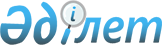 О внесении изменений в постановление акимата района Тереңкөл от 15 апреля 2019 года № 118/2 "Об определении мест для размещения агитационных печатных материалов для всех кандидатов на территории района Тереңкөл"Постановление акимата района Тереңкөл Павлодарской области от 30 мая 2024 года № 125/4. Зарегистрировано в Департаменте юстиции Павлодарской области 3 июня 2024 года № 7554-14
      Акимат района Тереңкөл ПОСТАНОВЛЯЕТ:
      1. Внести в постановление акимата района Тереңкөл "Об определении мест для размещения агитационных печатных материалов для всех кандидатов на территории района Тереңкөл" от 15 апреля 2019 года № 118/2 (зарегистрированное в Реестре государственной регистрации нормативных правовых актов за № 130784) следующие изменения:
      в приложении к указанному постановлению:
      строку "Бобровский сельский округ" заменить строкой "Сельский округ Жаңабет";
      строку "Федоровский сельский округ" заменить строкой "Сельский округ Томарлы";
      в строке 25 слова "Федоровка" заменить словами "Томарлы";
      строку "Верненский сельский округ" заменить строкой "Сельский округ Алтай";
      в строке 27 слова "Львовка" заменить словами "Алтай";
      строку "Воскресенский сельский округ" заменить строкой "Сельский округ Әулиеағаш";
      в строке 29 слова "Березовка" заменить словами "Аққайың";
      строку 30 изложить в следующей редакции:
      "
      ";
      в строке 31 слова "Трофимовка" заменить словами "Қоржынкөл".
      2. Контроль за исполнением настоящего постановления возложить на руководителя аппарата акима района Тереңкөл.
      3. Настоящее постановление вводится в действие по истечении десяти календарных дней после дня его первого официального опубликования.
       "СОГЛАСОВАНО"Территориальная избирательная комиссия района Тереңкөл
					© 2012. РГП на ПХВ «Институт законодательства и правовой информации Республики Казахстан» Министерства юстиции Республики Казахстан
				
30.
село Әулиеағаш
Возле здания государственного учреждения "Аппарат акима сельского округа Әулиеағаш" по улице Асар, 1
      Аким района Тереңкөл 

А. Мангутов
